Телескопическая инспекционная камера с функцией записиСодержание1. Введение       Телескопическая инспекционная камера (ТИК) с функцией записи для проведения технического контроля и досмотра транспортных средств и механизмов. ТИК оснащен телескопической ручкой (до 2,3 м) что обеспечивает безопасность осмотра, а также дает возможность осматривать труднодоступные места. Камера установлена на гибком кабеле "гусиная шея" которая сохраняет положение заданное оператором и позволяет просматривать труднодоступные места под необходимым углом. Камера оснащена 12 светодиодами с регулировкой для полноценной работы в темное время суток и при недостаточной освещенности. Инспекционная камера поддерживает SD карты для записи видео и просмотре его на ПК. Очень полезная функция телескопического камеры заключается в том, что вы можете сделать видео и фотографировать с помощью цифрового DVR т.о. они могут быть использованы для анализа позже.2. Примечания по безопасности      Пожалуйста, прочтите внимательно и полностью это руководство перед использованием устройства в первый раз. Не роняйте устройство или оказывать какое-либо сильное физическое давление на этот блок. Прикрепить камеру плотно на устройство, если вы используете его во влажной среде. Осторожно поворачивайте дисплей. Дисплей может быть перемещен слева направо на уровне менее 30° и в менее чем на 90°. Вставьте SD-карту по порядку, чтобы избежать повреждения устройства. Когда вы вставляете SD-карту в первый раз, пусть отформатируйте устройство карту. Не извлекайте SD-карту, когда устройство не работает. Используйте только поставляемый адаптер для зарядки.3. технические характеристики4. Описание 4.1 Камера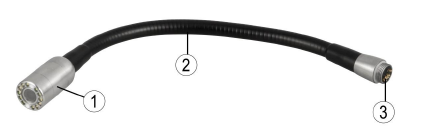 1. Головка камеры2. Гибкое соединение3. Соединение с позолоченными булавками4.2 телескопическая часть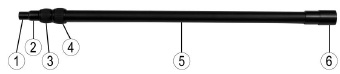 1. Подключения к камере2. Телескопический вал3. Телескопический вал4. Телескопический вал5. Телескопический вал6. Контроль подключений4.3 Роторное Соединение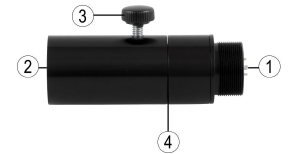 1. Подключение к телескопической части2. Подключение к действующим элементом3. Поворотный регулировочный винт4.4 цифровой монитор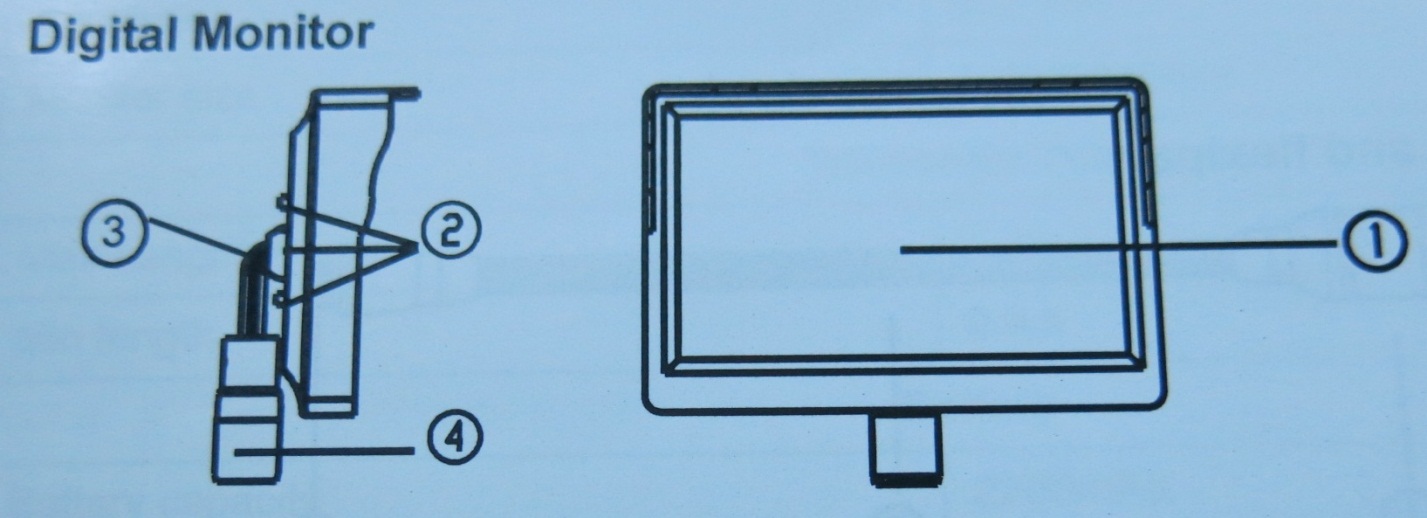 1. TFT экран2. Кнопки3. Наклонный монитор кронштейн4. Подключение монитора с накатанной гайкой4.5 Блок управления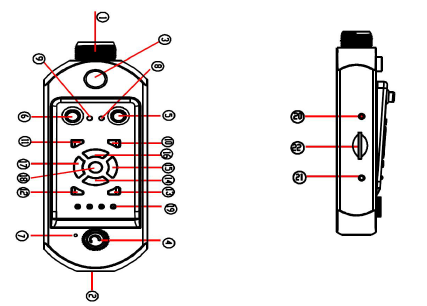 Кнопка функция / назначение 1 разъем подключения к камере 2 Подключение Разъем для ручки / аккумулятор 3 Разъем подключения к монитору 4 вращая ручку Вкл / Выкл / тусклый светодиодов 5 кнопки видеорегистратор цифровой видеорегистратор вкл / выкл 6 кнопка микрофон микрофон вкл / выкл 7 микрофон подключение микрофона 8 Управление DVR свет видеорегистратор в эксплуатацию 9 управления микрофоном микрофон в эксплуатацию 10 кнопка ESC и вернуться / играть 11 Главное меню кнопка меню 12 п/п кнопки фото / воспроизведение / пауза / удалить файл 13 кнопка стоп 14 кнопки ▲ вверх / увеличить громкость Кнопка ▼ 15 вниз / уменьшить громкость Кнопка 16 ◄ влево / перемотка назад Кнопка 17 ► вправо / вперед 18 кнопки ОК подтвердите запись 19 индикатор батареи показывает уровень заряда батареи 20 видео-порт для подключения другого монитора Интерфейсный разъем-21-SD для SD-карты 22 разъем для наушников разъем для наушников4.6 Ручки аккумуляторы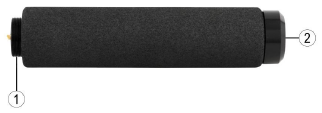 1. Подключение2. 12 В разъем для зарядки4.7 Сборка1. Снимите защиту резьбовых соединений.3. Подключить камеру к соединительной части телескопической ручки.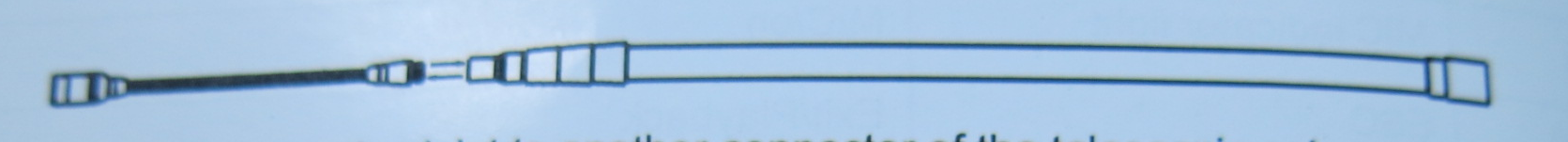 4. Подключение поворотного соединения с другими соединительными кусок телескопической ручки.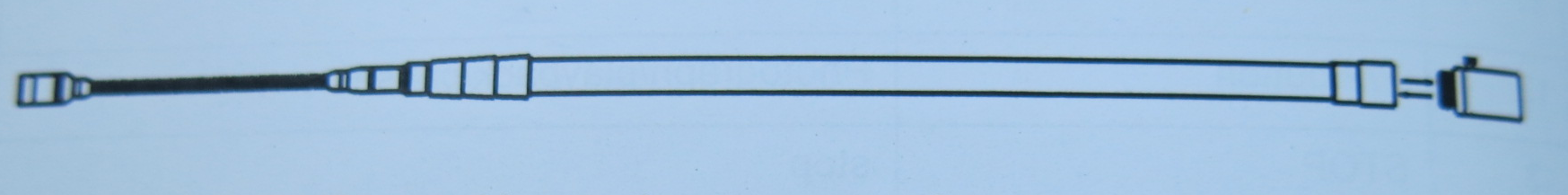 5. Подключите элемент к соединительной части поворотного соединения.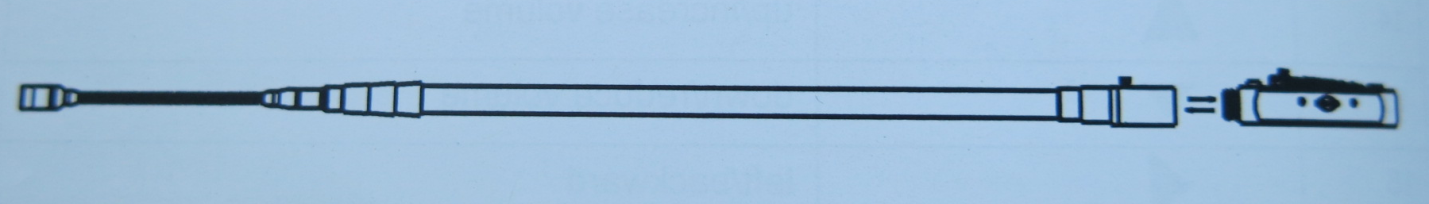 6. Подключите ручку к соединительной части рабочий элемент.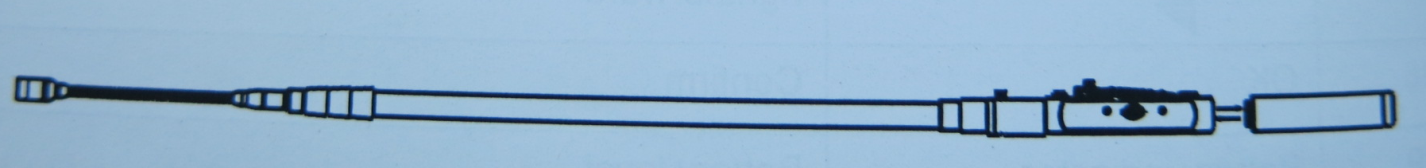 7. Подключите монитор к рабочий элемент и прочно затяните гайку.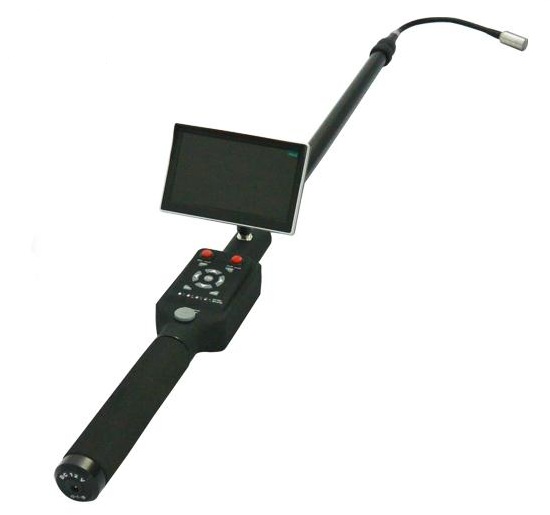 5. Инструкции 1. Поверните ручку по часовой стрелке для включения устройства, для включения светодиодов и регулировки яркости. 2. Выровнять экран. 3. Раздвиньте  второе и третье колено телескопической  части. Не забудьте плотно завинтить соединительные детали.4. Гибкое соединение камеры может быть согнуто, чтобы вывести камеру в правильное положение. 5. С помощью поворотного соединения, необходимо отрегулировать направление камеры. 6. Обратите внимание на уровень заряда батареи. Система автоматически выключается, когда уровень заряда батареи слишком низкий. 7. Используйте штатное 12В зарядное устройство. Не используйте аккумулятор во время зарядки. 8. Если вам не нужен видеорегистратор, выключите его для экономии заряда батареи. 9. Вставьте SD-карту в соответствии с рисунком на корпусе. 10. Когда вы находитесь в режиме ожидания нажмите кнопку p/p, чтобы сфотографировать  и кнопку OK для начала записи.6. Индикация на мониторе6.1 Режим ожидания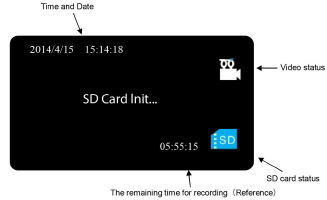 6.2 Режим записи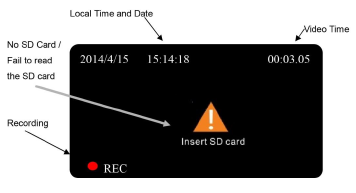 7. Настройки DVR7.1 Настройка изображения7.1.1 Регулировка качества изображения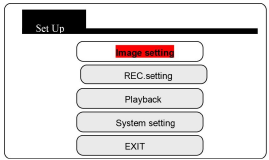 Нажмите кнопку “Menu” для входа в Главное меню.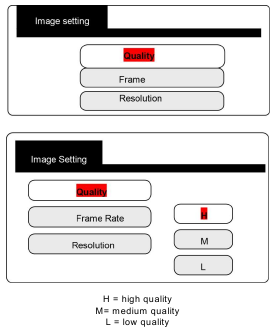 7.1.2 Настройка частоты кадров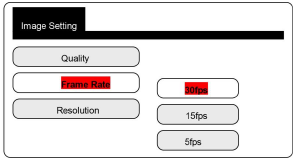 7.1.3 Установка разрешения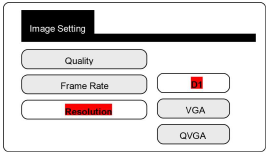 D1: 704 x 576 VGA: 640 x 576 QVGA: 320 x 2887.2  Настройки записи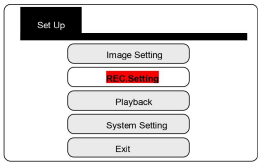 Нажмите кнопку “Menu” для входа в Главное меню.7.2.1 Перезапись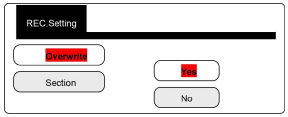 Примечание: если SD-карта заполнена, видеорегистратор удаляет последние 300 Мб, а потом начинает записывать новые файлы.7.2.2 Продолжительность записи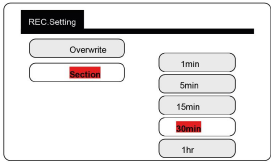 7.3 Воспроизведение и удаление видео файла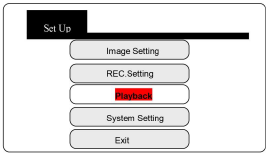 Нажмите кнопку “ОК”, чтобы открыть список видео файлов.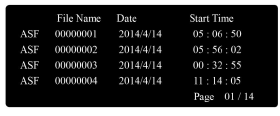 Удаление:1. Нажмите ▲ / ▼ для выбора файла.2. Нажмите кнопку П/П для удаления файла.Воспроизведение:1. Нажмите▲ / ▼, чтобы выбрать пункт файл, а затем нажмите кнопку OK.2. Нажмите кнопку П/П, чтобы воспроизвести файл.Видео перемотка вперед / перемотка назад: (2, 4, 6, 16 воспроизведение x для выбора)При воспроизведении видео нажмите клавишу ► для быстрой перемотки вперед и клавишу◄, чтобы перемотать.Набор объем: При воспроизведении видео нажмите клавишу ▲ для увеличения громкости или клавишу ▼ для уменьшения громкости. Самый высокий уровень громкости 8. Самый низкий уровень громкости равен 0. Пауза: Во время воспроизведения видео, нажмите кнопку p / p, чтобы приостановить видео. Нажмите снова, чтобы еще раз воспроизвести видео. Остановка: Когда видео воспроизводится, нажмите кнопку Stop, чтобы остановить воспроизведение. Режим воспроизведения выход: Нажмите кнопку ESC для возврата к списку видео файлов. 7.4 Настройки системы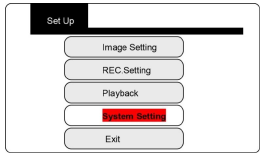 Нажмите кнопку OK для входа в настройки.Настройки языка 7.4.1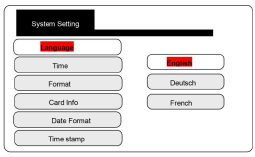 Выберите нужный язык.7.4.2 Установка времени и даты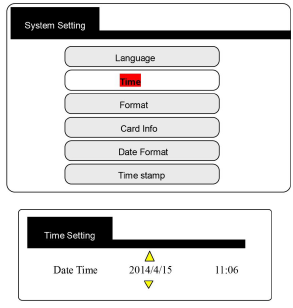 Нажмите кнопку ◄ / ► для перемещения курсора.Нажимайте ▲ / ▼ кнопки для установки времени.Нажмите кнопку ОК, чтобы сохранить настройки.7.4.3 Форматирование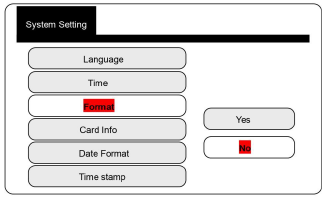 Выберите “да”, чтобы отформатировать SD-карту.Примечание: “форматирование” удалит все файлы с SD-карты (файлы не могут быть восстановлены).7.4.4 Проверка SD-карты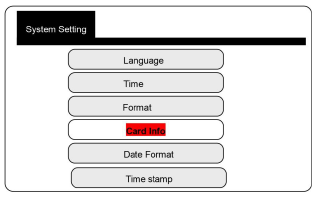 Карта информация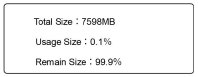 7.4.5 Формат даты 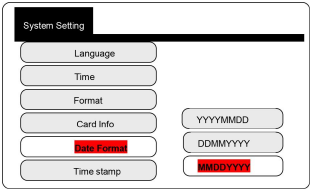 7.4.6 Отображение времени на экране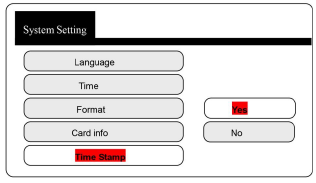 Вопросы  FAQ1Введение32Примечания по безопасности33Технические характеристики34Описание 44.1  Камера44.2Телескопическая часть44.3  Роторное Соединение44.4  Цифровой монитор54.5Блок управления64.6  Ручка74.7  Сборка75Инструкции86Символы экрана  86.1  Режим ожидания86.2  Режим записи87  Установки DVR97.1  настройки изображения97.1.1  Регулировка качества изображения97.1.2  Выбор частоты кадров107.1.3  Выбор разрешения107.2  Свойства записи107.2.1  Перезапись117.2.2Продолжительность записи117.3  Воспроизведение и удаление видео файла117.4  Настройки127.4.1  Выбор языка меню127.4.2  Установка даты и времени137.4.3  Форматирование137.4.4  Проверка SD карты147.4.5  Формат даты157.4.6  Отображение времени на экране158FAQ16КамераКамераМатрица¼ cmosКоличество пикселей0,3 мпПодсветка12 белых светодиодовДлинна камеры320 ммДиаметр камеры23 ммМониторМониторэкран5.0-дюймовый ЖКРазрешение800 x 480Размер монитора130 х 80 х 10 ммТелескопическая частьТелескопическая частьМакс. длина2,3 мМин. длина0,9 мАккумуляторАккумуляторЕмкость аккумулятора1500 мАчВыходное напряжение12ВЗарядное устройствоЗарядное устройствоВходное напряжениеAC 100 ... 240 В 50/60 ГцВыходное напряжениеDC 12 В 500 маВидеорегистраторВидеорегистраторВыходPAL 704 x 576Видео ФорматMPEG-4Запись в форматеASFSD-карта2 ... 32 ГБкомплектация (длина 3 м)комплектация (длина 3 м)телескопическая инспекционная камера1телескопическая ручка1ремешок1аккумулятор 12V2наушники1зарядное устройство1кардридер1карта памяти 8 Гб1чемодан для переноски1инструкция по эксплуатации1Все части были скреплены, но ничего неотображается после включения устройства.Внимательно проверьте, все ли детали былиправильно собранный и ли батареядостаточно заряжена.Меню не открывается.Проверьте, если Индикатор состояния для видеорегистратора на. Если нет,включите видеорегистратор.После записи отсутствует файл на SD карте.1. Проверить, если данные могут быть записаны на SDкарта. Правильно вставьте карту.2. Проверить, является ли устройство может считывать информацию с SDкарта или нет.На записи нет звука.Проверить ли кнопки Mic была нажата.Использовать правильные наушники.Видео файл поврежден.Не извлекайте SD-карту во время записи.